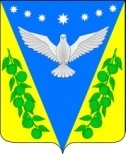 Совет Успенского сельского поселенияУспенского района РЕШЕНИЕ11 сессияот 27 февраля 2020  года                                                                          №44с.УспенскоеОб утверждении отчета о выполнении программы приватизации объектов муниципальной собственности Успенского сельского поселения Успенского района за 2019 годРассмотрев отчет о выполнении программы приватизации объектов муниципальной собственности Успенского сельского поселения Успенского района за 2016 год, представленный администрацией Успенского сельского поселения, руководствуясь федеральными законами от 21.12.2001 № 178-ФЗ «О приватизации государственного и муниципального имущества», от 22.07.2008 № 159-ФЗ «Об особенностях отчуждения недвижимого имущества, находящегося в государственной собственности субъектов Российской Федерации или в муниципальной собственности и арендуемого субъектами малого и среднего предпринимательства, и о внесении изменений в отдельные законодательные акты Российской Федерации», решением Совета Успенского сельского поселения Успенского района от 25.03.2016 г. № 118 «Положения о порядке управления и распоряжения объектами муниципальной собственности Успенского сельского поселения», Совет Успенского сельского поселения р е ш и л :1. Отчет администрации Успенского сельского поселения Успенского района о выполнении программы приватизации объектов муниципальной собственности Успенского сельского поселения Успенского района за 2019 год принять к сведению (приложение № 1).2. Признать программу приватизации объектов муниципальной собственности Успенского сельского поселения Успенского района на 2019 год, утвержденную решением Совета Успенского сельского поселения Успенского района от 27 мая 2019 года № 316 «Об утверждении программы приватизации объектов муниципальной собственности Успенского сельского поселения на 2019 год», от 20 сентября 2019 года №9 «О внесении изменений в решение Совета Успенского сельского поселения Успенского района от 27 мая 2019 года № 316 «Об утверждении программы приватизации объектов муниципальной собственности Успенского сельского поселения на 2019 год», 28 октября 2019 года №17 «О внесении изменений в решение Совета Успенского сельского поселения Успенского района от 27 мая 2019 года № 316 «Об утверждении программы приватизации объектов муниципальной собственности Успенского сельского поселения на 2019 год», не выполненной.3. Утвердить перечень объектов муниципального имущества, приватизированных в 2019 году (приложение № 2).4. Обнародовать настоящее постановление в соответствии с Уставом Успенского сельского поселения Успенского района.5. Контроль за выполнением настоящего решения возложить на председателя постоянной комиссии по социально-экономическим вопросам и бюджету, финансам, налогам и распоряжению муниципальной собственностью Совета Успенского сельского поселения Успенского района Н.М. Молдованенко и на заместителя главы Успенского сельского поселения Успенского района Л.В. Зиньковскую.6. Решение вступает в силу со дня его официального обнародования.Глава Успенского сельского поселения Успенского района                                               Н.Н. Буркот Председатель Совета Успенского сельского поселенияУспенского района                                                                   Е.Н. СтукаловПроект подготовлен и внесен:Юрист администрацииУспенского сельскогопоселения Успенского района                                                 С.С. КорохПроект согласован:Заместитель главы администрации Успенского сельского поселения Успенского района                                                 Л.В. ЗиньковскаяГлавный специалистадминистрации  Успенского сельского поселения      Успенского района                                                                    Е.Н. ПироговаОтчет о выполнении программы приватизации объектов муниципальной собственности Успенского сельского поселения Успенского района за 2019 годРешением Совета Успенского сельского поселения Успенского района от 27 мая 2019 года № 316 «Об утверждении программы приватизации объектов муниципальной собственности Успенского сельского поселения на 2019 год», от 20 сентября 2019 года №9 «О внесении изменений в решение Совета Успенского сельского поселения Успенского района от 27 мая 2019 года № 316 «Об утверждении программы приватизации объектов муниципальной собственности Успенского сельского поселения на 2019 год», 28 октября 2019 года №17 «О внесении изменений в решение Совета Успенского сельского поселения Успенского района от 27 мая 2019 года № 316 «Об утверждении программы приватизации объектов муниципальной собственности Успенского сельского поселения на 2019 год» утверждена программа приватизации объектов муниципальной собственности Успенского сельского поселения Успенского района на 2019 год.За 2019 год администрацией Успенского сельского поселения Успенского района приватизировало следующее имущество: - трактор, МТЗ-80, 1993 года выпуска, заводской номер машины 901446, регистрационный знак 23УА7858;- жилое помещение, площадью 29,9 м2, расположенное по адресу: Россия, Краснодарский край,  Успенский район,  поселок Мичуринский, улица Заречная, дом №6 квартира 3;- баня с пристройками, нежилое здание, Литер Б,б,б1. Площадь: общая 502,6., земельный участок – земли населенных пунктов – баня, площадью: 1510 кв.м., адрес: Россия, Краснодарский край,  Успенский район, село Успенское, улица Партизанская, дом 48;- туалет, нежилое здание, Литер Б, общая площадь - 33,3кв.м., земельный участок – земли населенных пунктов – общественные уборные, площадью: 174 кв.м., адрес: Россия, Краснодарский край,  Успенский район, село Успенское, улица Крупской, дом 37 А;- жилой дом (площ.1178.3кв.м) п.Мичуринский, ул.Садовая22;- жилой дом (площ.1193.3кв.м) п.Мичуринский, ул.Садовая22;- жилой дом (площ.1143.8кв.м) п.Мичуринский, ул.Садовая22;- нежилое здание (площ.37.4кв.м) п.Мичуринский,ул.Садовая22;- нежилое здание (площ.24.7кв.м) п.Мичуринский,ул.Садовая22;- котельная (площ.18.2кв.м) п.Мичуринский, ул.Садовая22;- котельная (площ.18.4кв.м) п.Мичуринский, ул.Садовая22;- котельная (площ.17.6кв.м) п.Мичуринский, ул.Садовая22;- уборная (площ.25кв.м) п.Мичуринский, ул.Садовая д22;- уборная (площ.3,8кв.м) п.Мичуринский, ул.Садовая д22;- уборная (площ.25кв.м) п.Мичуринский, ул.Садовая д22. Цена по результатам оценки сделки приватизации составляет 8 509 369 рублей 00 копеек, способом продажи на открытом аукционе.По состоянию на 31.12.2019 в местный бюджет (бюджет Успенского сельского поселения) от реализации на аукционе имущества Успенского сельского поселения  перечислено 5 860 409 рублей 00 копеек.Глава Успенского сельского поселения Успенского района                                                      Н.Н. Буркот Глава Успенского сельского поселения Успенского района                                                      Н.Н. Буркот Приложение №1к решению Совета Успенского сельского поселения Успенского района от «__»___________ 2020 г. №___Приложение №2к решению Совета Успенского сельского поселения Успенского района от «__»_________2020 г. №___№ п/пПокупательНаименование и индивидуальные признаки объекта муниципальной собственностиСпособ приватизацииРыночная стоимость (с НДС) руб.Дата продажиЦена сделки 1Золотухин А.А.трактор, МТЗ-80, 1993 года выпуска, заводской номер машины 901446, регистрационный знак 23УА7858Аукцион105 60006.11.2019 год105 6002Чуркина А.В.жилое помещение, площадью 29,9 м2, расположенное по адресу: Россия, Краснодарский край,  Успенский район,  поселок Мичуринский, улица Заречная, дом №6 квартира 3Аукцион150 00027.05.2019год150 0003Кагиян К.А. баня с пристройками, нежилое здание, Литер Б,б,б1. Площадь: общая 502,6., земельный участок – земли населенных пунктов – баня, площадью: 1510 кв.м., адрес: Россия, Краснодарский край,  Успенский район, село Успенское, улица Партизанская, дом 48Аукцион2 253 31901.07.2019год2 253 3194Агабабян Ю.Я.туалет, нежилое здание, Литер Б, общая площадь - 33,3кв.м., земельный участок – земли населенных пунктов – общественные уборные, площадью: 174 кв.м., адрес: Россия, Краснодарский край,  Успенский район, село Успенское, улица Крупской, дом 37 ААукцион189 25006.11.2019 год189 2505ООО «ГУРИАТИ-ЮГ»жилой дом (площ.1178.3кв.м) п.Мичуринский, ул.Садовая22; жилой дом (площ.1193.3кв.м) п.Мичуринский, ул.Садовая22; жилой дом (площ.1143.8кв.м) п.Мичуринский, ул.Садовая22; нежилое здание (площ.37.4кв.м) п.Мичуринский,ул.Садовая22; нежилое здание (площ.24.7кв.м) п.Мичуринский,ул.Садовая22; котельная (площ.18.2кв.м) п.Мичуринский, ул.Садовая22; котельная (площ.18.4кв.м) п.Мичуринский, ул.Садовая22; котельная (площ.17.6кв.м) п.Мичуринский, ул.Садовая22; уборная (площ.25кв.м) п.Мичуринский, ул.Садовая д22;уборная (площ.3,8кв.м) п.Мичуринский, ул.Садовая д22;- уборная (площ.25кв.м) п.Мичуринский, ул.Садовая д22.Аукцион5 811 20008.12.2019 год3 162 240